Contactpersoon : Simon Aneca – Tel. 051 56 61 08 		E-mail : Alle briefwisseling graag gericht aan het bestuur van de cultuurraadAanwezig: Rik Waeyaert, Freddy Vandermeersch, Simon Aneca, Miek Decleir, Walter Denyft, Wesley VerfaillieVerontschuldigd: Rita Berteloot, Ofelie Callewaert, Tine Lievens, Guido Viaene, Rik DavidAfwezig: Genoveva BaesGoedkeuring vorig verslagGoedgekeurd. Advies straatnamen – project VladslostraatGezien de geschiedenis van de site adviseert de cultuurraad de volgende twee straatnamen: Linnen(straat) Repelen(straat)Zwingelen(straat)Dit liefst zonder de toevoeging van ‘straat’.Advies erkenning nieuwe verenigingDe Yellow Roses vragen om erkend te worden als Kortemarkse Vereniging, binnen de categorie ontspanning. De cultuurraad geeft een positief advies.Nieuw lid cultuurraadPedro Maekelberg vraagt om lid te worden van de Cultuurraad. De cultuurraad geeft een positief advies. Data volgende cultuurraad17 oktober 2321 november 2319 december 2316 januari 2420 februari 2419 maart 2416 april 2421 mei 24Voorstel Promomateriaal – verdere stappen (pers, …)Simon vraagt aan Frederik om een bijlage te maken op basis van het artwork en eventueel interviews met de leden van de cultuurraad. (Krekelaar, editie januari?)Affiches en Flyers laten drukken. Mailing van januari. Berichten uit het schepencollegeActiviteiten bibliotheekVariaHoogachtend,Namens de voorzitter Freddy Vandermeersch,Simon Aneca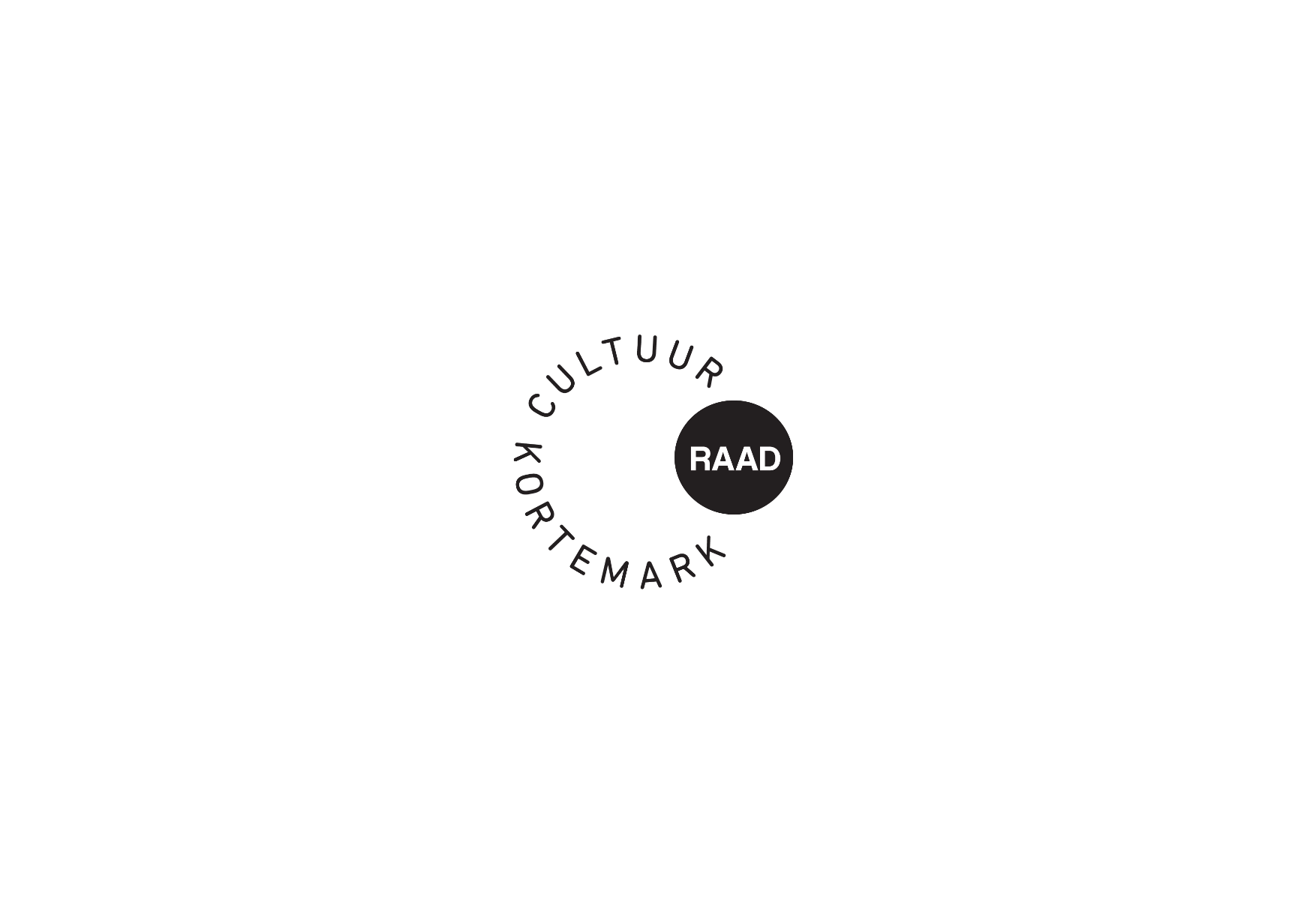 Uw brief vanUw refertesOnze refertesBetreft :Verslag dagelijks bestuur – dinsdag 19 september 2023Bijlage(n): 1